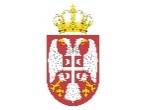   Република Србија    НАЦИОНАЛНА АКАДЕМИЈА      ЗА ЈАВНУ УПРАВУ Број: 404-02-00015/2018-05       Датум: 22.06.2018. године            Б е о г р а дНа основу члана 63. Закона о јавним набавкама („Службени гласник РС”, бр. 124/12, 14/15 и 68/15), Национална академија за јавну управу као Наручилац објављује: ИЗМЕНЕ И ДОПУНЕКОНКУРСНЕ ДОКУМЕНТАЦИЈЕ бр. 1за јавну набавку мале вредности – Набавка услуга писаног и усменог превођења,број 1/20181. У поглављу V ОБРАСЦИ ЗА САЧИЊАВАЊЕ ПОНУДА, Образац 1 – Образац понуде, тачка 5) ЕЛЕМЕНТИ ПОНУДЕ (страна 20/33). мења се у делу који се односи на табелу Елементи критеријума, тако да сада гласи: 2. У поглављу V ОБРАСЦИ ЗА САЧИЊАВАЊЕ ПОНУДА, Образац 1 – Образац понуде, тачка 5) ЕЛЕМЕНТИ ПОНУДЕ (страна 20/33). мења се став 4,  тако да сада гласи:Цена мора бити исказана у динарима, са и без ПДВ-а, заокружена на две децимале и укључује све зависне и пратеће трошкове. Уколико је понуђена цена 0,00 динара, за обрачун ће се користити износ 0,01 динара.3. У поглављу V ОБРАСЦИ ЗА САЧИЊАВАЊЕ ПОНУДА, Образац 2 – Образац структуре понуђене цене, са упутством како да се попуни (страна 21/33). мења се у делу који се односи на ТАБЕЛУ 1 – СТАНДАРДНИ ЈЕЗИЦИ, тако да сада гласи: ТАБЕЛА 1 - СТАНДАРДНИ ЈЕЗИЦИ4. У поглављу V ОБРАСЦИ ЗА САЧИЊАВАЊЕ ПОНУДА, Образац 2 – Образац структуре понуђене цене, са упутством како да се попуни (страна 21/33). мења се у делу који се односи на ТАБЕЛУ 2 – НЕСТАНДАРДНИ ЈЕЗИЦИ, тако да сада гласи: 5. У осталом делу, Конкурсна документација остаје неизмењена. 6. Наведене измене чине саставни део Конкурсне документације.7. Измене и допуне Конкурсне документације бр.1, биће објављене на Порталу јавних набавки и на интернет страни Наручиоца.  			                                                   КОМИСИЈА ЗА ЈАВНУ НАБАВКУ Елементи критеријума:Цена без ПДВЦена са ПДВ1. Цена за стандардне језике (енглески, немачки, француски, италијански, руски, шпански) – симултано, консекутивно и превођење текста за обрачунску страну од 1500 карактера без размака1.1. Цена симултаног превођења по сату1.2. Цена консекутивног превођења по сату1.3. Цена превођења текста по страници (1500 карактера без размака)3. Број језика са којих се и на које се врши превођење (не рачунајући стандардне језике)ЕНГЛЕСКИ, ФРАНЦУСКИ, ИТАЛИЈАНСКИ, НЕМАЧКИ, РУСКИ И ШПАНСКИ ЈЕЗИКЦЕНАСИМУЛТАНОГ ПРЕВОДА ПО САТУЦЕНАСИМУЛТАНОГ ПРЕВОДА ПО САТУЦЕНАКОНСЕКУТИВНОГ ПРЕВОДАПО САТУЦЕНАКОНСЕКУТИВНОГ ПРЕВОДАПО САТУПРЕВОЂЕЊЕ ТЕКСТА ПО СТРАНИ(за обрачунску страну од 1500 карактера без размака)ПРЕВОЂЕЊЕ ТЕКСТА ПО СТРАНИ(за обрачунску страну од 1500 карактера без размака)ЕНГЛЕСКИ, ФРАНЦУСКИ, ИТАЛИЈАНСКИ, НЕМАЧКИ, РУСКИ И ШПАНСКИ ЈЕЗИКБЕЗ ПДВСА ПДВБЕЗ ПДВСА ПДВБЕЗ ПДВСА ПДВЕНГЛЕСКИ, ФРАНЦУСКИ, ИТАЛИЈАНСКИ, НЕМАЧКИ, РУСКИ И ШПАНСКИ ЈЕЗИКР. бр.НАЗИВ ЈЕЗИКА СА КОГА СЕ И НА КОЈИ СЕ ВРШИ ПРЕВОЂЕЊЕЦЕНАСИМУЛТАНОГ ПРЕВОДА ПО САТУЦЕНАСИМУЛТАНОГ ПРЕВОДА ПО САТУЦЕНАКОНСЕКУТИВНОГ ПРЕВОДАПО САТУЦЕНАКОНСЕКУТИВНОГ ПРЕВОДАПО САТУПРЕВОЂЕЊЕ ТЕКСТА ПО СТРАНИ (заобрачунску страну од 1500 карактера без размака)ПРЕВОЂЕЊЕ ТЕКСТА ПО СТРАНИ (заобрачунску страну од 1500 карактера без размака)Р. бр.НАЗИВ ЈЕЗИКА СА КОГА СЕ И НА КОЈИ СЕ ВРШИ ПРЕВОЂЕЊЕБЕЗ ПДВСА ПДВБЕЗ ПДВСА ПДВБЕЗ ПДВСА ПДВ1.2.3.4.5.6.7.8.9.10.11.12.13.14.15.16.17.18.19.20.21.22.23.24.25.